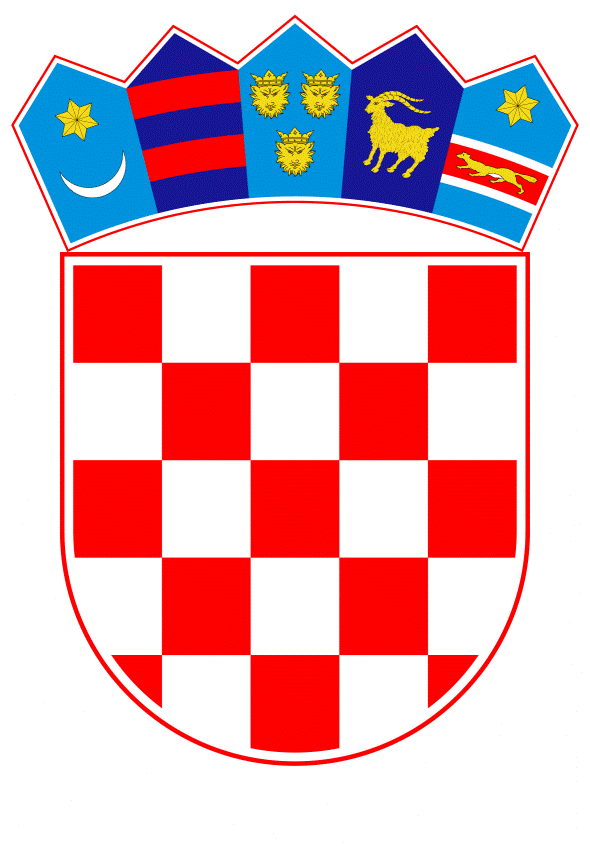 VLADA REPUBLIKE HRVATSKEZagreb, 6. lipnja 2019.______________________________________________________________________________________________________________________________________________________________________________________________________________________________      Banski dvori | Trg Sv. Marka 2  | 10000 Zagreb | tel. 01 4569 222 | vlada.gov.hr												PRIJEDLOGNa temelju članka 31. stavka 3. Zakona o Vladi Republike Hrvatske (Narodne novine, br. 150/11, 119/14, 93/16 i 116/18), Vlada Republike Hrvatske je na sjednici održanoj __________2019. godine donijelaZ A K L J U Č A K		Prihvaća se Godišnje izvješće o radu Zaklade hrvatskih branitelja iz Domovinskog rata i članova njihovih obitelji za 2018. godinu, u tekstu koji je Vladi Republike Hrvatske dostavio Upravni odbor Zaklade aktom, klase: 023-04/19-01/5, urbroja: Zaklada I-19-4, od 23. travnja 2019. godine.Klasa:Urbroj:Zagreb,PREDSJEDNIK     mr. sc. Andrej PlenkovićPredlagatelj:Ministarstvo hrvatskih braniteljaPredmet:Godišnje izvješće o radu Zaklade hrvatskih branitelja iz Domovinskog rata i članova njihovih obitelji za 2018. godinu